关于举办河南省第一届工程造价技能大赛三门峡市选拨赛的通知各造价咨询及有关单位：为深入贯彻住房城乡建设部《关于进一步推进工程造价管理改革的指导意见》，营造学习知识、钻研技术、争当技术能手的良好氛围，搭建工程造价技术比武的平台，在我市造价行业掀起“比、学、赶、帮、超”的技术练兵热潮，推进建筑领域信息技术的应用水平，提升工程造价专业人员新技术的应用能力，培养一批具有高素质、掌握高技能的人才队伍，助力我市造价行业的改革和发展，经研究决定举办河南省第一届工程造价技能大赛三门峡市选拨赛活动。本次技能大赛成绩将作为我市下一步组队参加省里比赛的重要依据，现将本次赛事有关事宜通知如下：一、组织机构主办单位：三门峡市建设工程造价管理协会承办单位：杭州品茗安控信息技术股份有限公司二、参赛人员我市工程造价从业人员。三、参与方式1、网络报名：https://jinshuju.net/f/MmQCzp2、手机报名：扫描下方二维码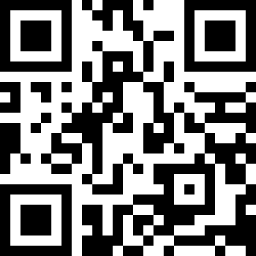 报名方式二选一，无需重复报名。报名系统技术支持：0571-56035577-8856报名条件1、单位报名：每队要有2位土建专业，1位安装专业，共3人组成一个参赛队伍。各单位根据自身情况可以组成多队参赛。2、个人报名：造价从业人员可以个人名义报名参赛。五、选拨赛方式：大赛方式采用现场操作模式。 1、竞赛流程：参赛选手在现场各自的电脑上，根据报名的姓名和手机登陆线上竞赛系统（www.pinming.cn/js），完成专业知识的答题，并下载竞赛规则及竞赛用工程CAD电子图，用“品茗BIM算量软件V9.5版本(二合一)、品茗BIM安装算量软件V2.5”完成建模、算量，将工程量计算结果在竞赛系统中填报，提交试卷完成比赛。然后将软件算量成果文件（以参赛选手姓名压缩成文件后）后发送至大赛专用邮箱channel@pinming.cn。2、竞赛范围及题型（一）、专业知识范围（1）《建设工程造价管理基础知识》；（2）《工程量计量和计价实务》；（3）营改增、工业化、绿建相关知识；（4）《河南省建筑工程预算定额16版》；（5）《河南省安装工程预算定额16版》；（6）《房屋建筑与装饰工程工程量清单计算规范13清单》；（7）《通用安装工程工程量清单计算规范13清单》；（8）《河南省建设工程计价依据》及相关基础理论知识；（9）《16G101》等钢筋平法规则；（10）品茗BIM算量软件（二合一）；（11）品茗BIM安装算量软件；（二）、赛题类型及评分标准：（1）土建专业：①专业知识：满分20分，选择题共10题，每题2分；②土建工程量计算：满分60分，按每一项清单工程量的准确率进行评分，如果计算得出的土建工程量与标准答案的偏离率≤2%，该项得满分；偏离率＞2%，按偏离率计算得分[例：某项偏离率为3%，则该项得分=对应分值*（1-3%）]；③钢筋工程量计算：满分20分，按各类构件在每一层钢筋量的准确率进行评分，如果计算得出的钢筋工程量与标准答案的偏离率≤2%，该项得满分；偏离率＞2%，按偏离率计算得分[例：某项偏离率为3%，则该项得分=对应分值*（1-3%）]；（2）安装专业：①专业知识：满分20分，选择题共10题，每题2分；②安装工程量计算：满分80分，按每一项清单工程量的准确率进行评分，如果计算得出的安装工程量与标准答案的偏离率≤2%，该项得满分；偏离率＞2%，按偏离率计算得分[例：某项偏离率为3%，则该项得分=对应分值*（1-3%）]。六、其他事项1、本次竞赛支持服务单位为杭州品茗安控信息技术股份有限公司，赛前将组织免费集中培训及提供学习辅导资料，培训时请自带笔记本电脑；参赛单位或人员无“品茗BIM算量软件、品茗BIM安装算量软件”，可登录借锁网站pay.pinming.cn联系品茗借用，赛后收回。2、报名参赛时登记参赛加密锁编号，每个锁只能提交一份工程成果文件，竞赛系统将自动记录提交的工程成果文件电脑硬件序列号及加密锁号；如提交多份，只计参赛时登记对应加密锁编号成绩；如有变更应重新登记。如有雷同卷，将做零分处理。3、参赛代表队和参赛选手提前安排好相关工作，确保准时参赛；自带笔记本电脑和软件锁，装好参赛对应的品茗BIM算量软件。七、时间及要求1、报名截止时间：2018年8月3日2、赛前集中培训时间：2018年8月9日-10日3、选拔赛比赛时间：2018年8 月23日14：00～17：00八、奖项设置1、单位参赛奖项:1.1、按照组队成员总成绩进行排名，设一等奖一名，二等奖二名，三等奖三名；1.2、本次比赛设优秀组织奖三名；2、个人参赛奖项：分土建和安装两个专业，按个人成绩分别设定一等奖一名，二等奖二名，三等奖三名。通过选拔赛挑选个人成绩优秀选手进行集训，最终组队代表三门峡市参加河南省第一届工程造价技能大赛。联系人：市建设工程造价管理协会        谢薇   3165195技术支持：杭州品茗安控信息技术股份有限公司         于志超   17739760336三门峡市建设工程造价管理协会2018年 7月 13 日